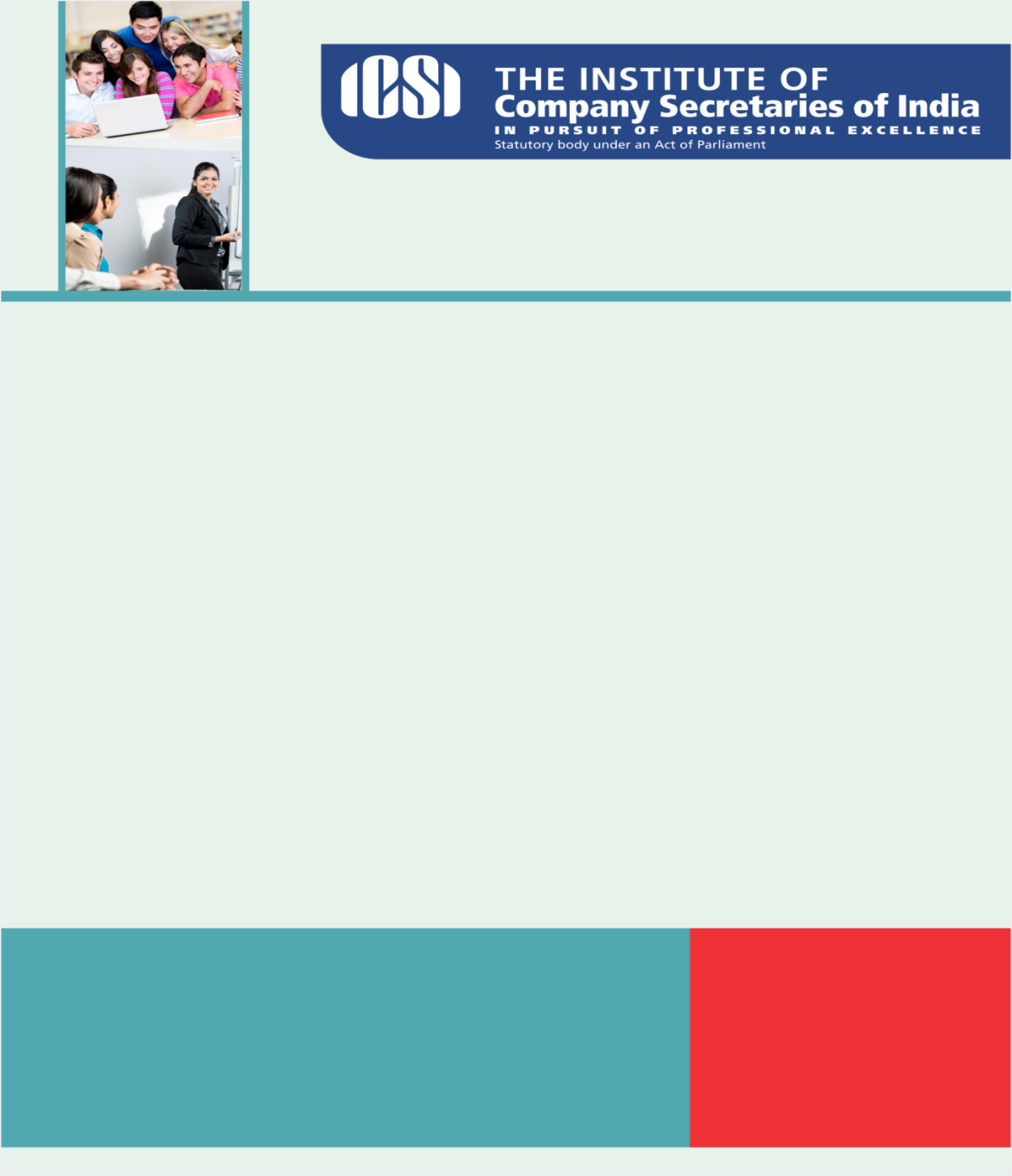 Knowledge Appraise News HeadlinesJune 2016 Bulletin   [Word Format]   [Excel Format]Lecture by Shri Devender K. Sikri (Chairperson) Competition Commission of India on "The Market Regulator : Exploring New Areas of Mutual Co operation" 29th July 2016Regulatory Updates SEBI: Issuance of rupee bonds to overseas investors by Indian companies-  Clarification regarding applicability of Companies Act.20l3TRAI: Consultation Paper on the review of regulatory framework for the use of USSD for mobile financial servicesTHE CONSTITUTION (ONE HUNDRED AND TWENTY-SECOND AMENDMENT) BILL, 2014 AS REPORTED BY THE SELECT COMMITTEEICSI NewsFIBAC 201617TH NATIONAL CONFERENCE of PCS16th London Global Convention from 17 - 20, October 2016, at Millennium Hotel Mayfair, London  Views/Suggestions solicited on SEBI Discussion Paper on review of framework for Institutional Trading Platform  ICSI celebrated "Student Month" Suggestions are invited on the draft Questionnaire for the 16th ICSI NATIONAL AWARDS FOR EXCELLENCE IN CORPORATE GOVERNANCE,2016 Legal Term“Pari passu”On equal footing or proportionately. 
Kindly send your feedback/suggestions regarding CS updates at csupdate@icsi.eduFor Previous CS UPDATE(S) visit :  http://www.icsi.edu/Member/CSUpdate.aspxIf you are not receiving the CS update, kindly update your e-mail id with Institute’s database by logging on ICSI website. 